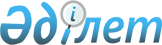 Об обращении из коммунальной собственности Актюбинской, Восточно-Казахстанской, Северо-Казахстанской, Мангистауской областей в республиканскую собственность имущества, предлагаемого в счет погашения части задолженности по бюджетным кредитамПостановление Правительства Республики Казахстан от 29 июня 2012 года № 875

      В соответствии со статьей 192 Бюджетного кодекса Республики Казахстан от 4 декабря 2008 года и постановлением Правительства Республики Казахстан от 26 февраля 2009 года № 220 «Об утверждении Правил исполнения бюджета и его кассового обслуживания» Правительство Республики Казахстан ПОСТАНОВЛЯЕТ:



      1. Обратить из коммунальной собственности Актюбинской области в республиканскую собственность имущество в виде домов(квартир), предлагаемое в счет погашения части задолженности по бюджетному кредиту, предоставленному акимату Актюбинской области в соответствии с кредитными договорами от 30 марта 2011 года № 9МИО157 и от 29 апреля 2010 года № 9МИО110, согласно приложению 1 к настоящему постановлению.



      2. Обратить из коммунальной собственности Восточно-Казахстанской области в республиканскую собственность имущество в виде домов (квартир), предлагаемое в счет погашения части  задолженности по бюджетному кредиту, предоставленному акимату Восточно-Казахстанской области в соответствии с кредитными договорами  т 7 апреля 2011 года № 9МИО167 и от 29 апреля 2010 года № 9МИО109, согласно приложению 2 к настоящему постановлению.



      3. Обратить из коммунальной собственности Северо-Казахстанской области в республиканскую собственность имущество в виде домов (квартир), предлагаемое в счет погашения части задолженности по бюджетному кредиту, предоставленному акимату Северо-Казахстанской области в соответствии с кредитными договорами от 29 апреля 2010 года № 9МИО106 и от 30 марта 2011 года № 9 МИО158, согласно приложению 3 к настоящему постановлению.



      4. Обратить из коммунальной собственности Мангистауской области в республиканскую собственность имущество в виде домов (квартир), предлагаемое в счет погашения части задолженности по бюджетному кредиту, предоставленному акимату Мангистауской области в соответствии с кредитным договором от 7 апреля 2011 года № 9МИО168, согласно приложению 4 к настоящему постановлению.



      5. Министерству финансов Республики Казахстан совместно с акиматами Актюбинской, Восточно-Казахстанской, Северо-Казахстанской, Мангистауской областей принять необходимые меры, вытекающие из настоящего постановления.



      6. Настоящее постановление вводится в действие со дня подписания.      Премьер-Министр

      Республики Казахстан                       К. Масимов 

Приложение 1        

к постановлению Правительства

Республики Казахстан    

от 29 июня 2012 года № 875  

Перечень

домов (квартир), предлагаемых к передаче в республиканскую

собственность, расположенных в Хромтауском районе

Актюбинской области

Приложение 2       

к постановлению Правительства

Республики Казахстан   

от 29 июня 2012 года № 875  

Перечень

домов (квартир), предлагаемых к передаче в

республиканскую собственность, расположенных в

Восточно-Казахстанской области      Сноска. Приложение 2 в редакции постановления Правительства РК от 14.12.2012 № 1603 .           

Приложение 3       

к постановлению Правительства

Республики Казахстан   

от 29 июня 2012 года № 875  

Перечень

домов (квартир), предлагаемых к передаче в республиканскую

собственность, расположенных в Кызылжарском районе

Северо-Казахстанской области      Сноска. Приложение 3 с изменениями, внесенными постановлением Правительства РК от 12.10.2012 № 1302.

Приложение 4      

к постановлению Правительства

Республики Казахстан   

от 29 июня 2012 года № 875  

Перечень

домов (квартир), предлагаемых к передаче в республиканскую

собственность, расположенных в Каракиянском районе

Мангистауской области
					© 2012. РГП на ПХВ «Институт законодательства и правовой информации Республики Казахстан» Министерства юстиции Республики Казахстан
				№

п/пНаименование, адрес жилья

(домов, квартир)№ дома№

квар-

тирыПлощадь

земель-

ного

участка,

гаОбщая

полезная

площадь

квартир, кв.мКадастровый

номер

земельного

участка12345671Хромтауский район, с.Коктау-2

жилой массив "Нурлы-Кош"520,100079,102-034-021-5052Хромтауский район, с.Коктау-2

жилой массив "Нурлы-Кош"530,100079,102-034-021-5053Хромтауский район,с.Коктау-2

жилой массив "Нурлы-Кош"610,100079,102-034-021-5064Хромтауский район, с.Коктау-2

жилой массив "Нурлы-Кош"720,100079,102-034-021-5075Хромтауский район, с.Коктау-2

жилой массив "Нурлы-Кош"920,100079,102-034-021-5096Хромтауский район, с.Коктау-2

жилой массив "Нурлы-Кош"1040,100079,102-034-021-5107Хромтауский район, с.Коктау-2

жилой массив "Нурлы-Кош"1320,100079,102-034-021-5138Хромтауский район, с.Коктау-2

жилой массив "Нурлы-Кош"1410,100079,102-034-021-5149Хромтауский район, с.Коктау-2

жилой массив "Нурлы-Кош"1420,100079,102-034-021-51410Хромтауский район, с.Коктау-2

жилой массив "Нурлы-Кош"1520,100079,102-034-021-51511Хромтауский район, с.Коктау-2

жилой массив "Нурлы-Кош"1540,100079,102-034-021-51512Хромтауский район, с.Коктау-2

жилой массив "Нурлы-Кош"1620,100079,102-034-021-51613Хромтауский район, с.Коктау-2

жилой массив "Нурлы-Кош"1710,100079,102-034-021-51714Хромтауский район, с.Коктау-2

жилой массив "Нурлы-Кош"1720,100079,102-034-021-51715Хромтауский район, с.Коктау-2

жилой массив "Нурлы-Кош"1730,100079,102-034-021-51716Хромтауский район, с.Коктау-2

жилой массив "Нурлы-Кош"1740,100079,102-034-021-51717Хромтауский район, с.Коктау-2

жилой массив "Нурлы-Кош"1810,100079,102-034-021-51818Хромтауский район, с.Коктау-2

жилой массив "Нурлы-Кош"1830,100079,102-034-021-51819Хромтауский район, с.Коктау-2

жилой массив "Нурлы-Кош"1840,100079,102-034-021-51820Хромтауский район, с.Коктау-2

жилой массив "Нурлы-Кош"1910,100079,102-034-021-51921Хромтауский район, с.Коктау-2

жилой массив "Нурлы-Кош"1920,100079,102-034-021-51922Хромтауский район, с.Коктау-2

жилой массив "Нурлы-Кош"1930,100079,102-034-021-51923Хромтауский район, с.Коктау-2

жилой массив "Нурлы-Кош"2020,100079,102-034-021-52024Хромтауский район, с.Коктау-2

жилой массив "Нурлы-Кош"2040,100079,102-034-021-52025Хромтауский район, с.Коктау-2

жилой массив "Нурлы-Кош"2120,100079,102-034-021-52126Хромтауский район, с.Коктау-2

жилой массив "Нурлы-Кош"2220,100079,102-034-021-52227Хромтауский район,с.Коктау-2

жилой массив "Нурлы-Кош"2230,100079,102-034-021-52228Хромтауский район, с.Коктау-2

жилой массив "Нурлы-Кош"2320,100079,102-034-021-52329Хромтауский район, с.Коктау-2

жилой массив "Нурлы-Кош"2410,100079,102-034-021-52430Хромтауский район, с.Коктау-2

жилой массив "Нурлы-Кош"2420,100079,102-034-021-52431Хромтауский район, с.Коктау-2

жилой массив "Нурлы-Кош"2430,100079,102-034-021-52432Хромтауский район, с.Коктау-2

жилой массив "Нурлы-Кош"2440,100079,102-034-021-52433Хромтауский район, с.Коктау-2

жилой массив "Нурлы-Кош"2510,100079,102-034-021-52534Хромтауский район, с.Коктау-2

жилой массив "Нурлы-Кош"2520,100079,102-034-021-52535Хромтауский район, с.Коктау-2

жилой массив "Нурлы-Кош"2530,100079,102-034-021-52536Хромтауский район, с.Коктау-2

жилой массив "Нурлы-Кош"2540,100079,102-034-021-52537Хромтауский район, с.Коктау-2

жилой массив "Нурлы-Кош"2610,100079,102-034-021-52638Хромтауский район, с.Коктау-2

жилой массив "Нурлы-Кош"2620,100079,102-034-021-52639Хромтауский район, с.Коктау-2

жилой массив "Нурлы-Кош"2710,100079,102-034-021-52740Хромтауский район, с.Коктау-2

жилой массив "Нурлы-Кош"2720,100079,102-034-021-52741Хромтауский район, с.Коктау-2

жилой массив "Нурлы-Кош"2730,100079,102-034-021-52742Хромтауский район, с.Коктау-2

жилой массив "Нурлы-Кош"2740,100079,102-034-021-52743Хромтауский район, с.Коктау-2

жилой массив "Нурлы-Кош"2810,100079,102-034-021-52844Хромтауский район, с.Коктау-2

жилой массив "Нурлы-Кош"2820,100079,102-034-021-52845Хромтауский район, с.Коктау-2

жилой массив "Нурлы-Кош"2830,100079,102-034-021-52846Хромтауский район, с.Коктау-2

жилой массив "Нурлы-Кош"2840,100079,102-034-021-52847Хромтауский район, с.Коктау-2

жилой массив "Нурлы-Кош"2920,100079,102-034-021-52948Хромтауский район, с.Коктау-2

жилой массив "Нурлы-Кош"2940,100079,102-034-021-52949Хромтауский район, с.Коктау-2

жилой массив "Нурлы-Кош"3020,100079,102-034-021-53050Хромтауский район, с.Коктау-2

жилой массив "Нурлы-Кош"3040,100079,102-034-021-53051Хромтауский район, с.Коктау-2

жилой массив "Нурлы-Кош"3110,100079,102-034-021-53152Хромтауский район, с.Коктау-2

жилой массив "Нурлы-Кош"3120,100079,102-034-021-53153Хромтауский район, с.Коктау-2

жилой массив "Нурлы-Кош"3130,100079,102-034-021-53154Хромтауский район, с.Коктау-2

жилой массив "Нурлы-Кош"3140,100079,102-034-021-53155Хромтауский район, с.Коктау-2

жилой массив "Нурлы-Кош"3210,100079,102-034-021-53256Хромтауский район, с.Коктау-2

жилой массив "Нурлы-Кош"3220,100079,102-034-021-53257Хромтауский район, с.Коктау-2

жилой массив "Нурлы-Кош"3240,100079,102-034-021-53258Хромтауский район, с.Коктау-2

жилой массив "Нурлы-Кош"3310,100079,102-034-021-53359Хромтауский район, с.Коктау-2

жилой массив "Нурлы-Кош"3320,100079,102-034-021-53360Хромтауский район, с.Коктау-2

жилой массив "Нурлы-Кош"3330,100079,102-034-021-53361Хромтауский район, с.Коктау-2

жилой массив "Нурлы-Кош"3340,100079,102-034-021-53362Хромтауский район, с.Коктау-2

жилой массив "Нурлы-Кош"3410,100079,102-034-021-53463Хромтауский район, с.Коктау-2

жилой массив "Нурлы-Кош"3420,100079,102-034-021-53464Хромтауский район, с.Коктау-2

жилой массив "Нурлы-Кош"3430,100079,102-034-021-53465Хромтауский район, с.Коктау-2

жилой массив "Нурлы-Кош"3440,100079,102-034-021-53466Хромтауский район, с.Коктау-2

жилой массив "Нурлы-Кош"3520,100079,102-034-021-53567Хромтауский район, с.Коктау-2

жилой массив "Нурлы-Кош"3540,100079,102-034-021-53568Хромтауский район, с.Коктау-2

жилой массив "Нурлы-Кош"3710,100079,102-034-021-53769Хромтауский район, с.Коктау-2

жилой массив "Нурлы-Кош"3720,100079,102-034-021-53770Хромтауский район, с.Коктау-2

жилой массив "Нурлы-Кош"3810,100079,102-034-021-53871Хромтауский район, с.Коктау-2

жилой массив "Нурлы-Кош"3820,100079,102-034-021-53872Хромтауский район, с.Коктау-2

жилой массив "Нурлы-Кош"3830,100079,102-034-021-53873Хромтауский район, с.Коктау-2

жилой массив "Нурлы-Кош"3840,100079,102-034-021-53874Хромтауский район, с.Коктау-2

жилой массив "Нурлы-Кош"3920,100079,102-034-021-53975Хромтауский район, с.Коктау-2

жилой массив "Нурлы-Кош"3940,100079,102-034-021-53976Хромтауский район, с.Коктау-2

жилой массив "Нурлы-Кош"4010,100079,102-034-021-54077Хромтауский район, с.Коктау-2

жилой массив "Нурлы-Кош"4020,100079,102-034-021-54078Хромтауский район, с.Коктау-2

жилой массив "Нурлы-Кош"4030,100079,102-034-021-54079Хромтауский район, с.Коктау-2

жилой массив "Нурлы-Кош"4040,100079,102-034-021-54080Хромтауский район, с.Коктау-2

жилой массив "Нурлы-Кош"4110,100079,102-034-021-54181Хромтауский район, с.Коктау-2

жилой массив "Нурлы-Кош"4120,100079,102-034-021-54182Хромтауский район, с.Коктау-2

жилой массив "Нурлы-Кош"4140,100079,102-034-021-54183Хромтауский район, с.Коктау-2

жилой массив "Нурлы-Кош"4210,100079,102-034-021-54284Хромтауский район, с.Коктау-2

жилой массив "Нурлы-Кош"4220,100079,102-034-021-54285Хромтауский район, с.Коктау-2

жилой массив "Нурлы-Кош"4230,100079,102-034-021-54286Хромтауский район, с.Коктау-2

жилой массив "Нурлы-Кош"4240,100079,102-034-021-54287Хромтауский район, с.Коктау-2

жилой массив "Нурлы-Кош"4310,100079,102-034-021-54388Хромтауский район, с.Коктау-2

жилой массив "Нурлы-Кош"4320,100079,102-034-021-54389Хромтауский район, с.Коктау-2

жилой массив "Нурлы-Кош"4330,100079,102-034-021-54390Хромтауский район, с.Коктау-2

жилой массив "Нурлы-Кош"4340,100079,102-034-021-54391Хромтауский район, с.Коктау-2

жилой массив "Нурлы-Кош"4410,100079,102-034-021-54492Хромтауский район, с.Коктау-2

жилой массив "Нурлы-Кош"4420,100079,102-034-021-54493Хромтауский район, с.Коктау-2

жилой массив "Нурлы-Кош"4430,100079,102-034-021-54494Хромтауский район, с.Коктау-2

жилой массив "Нурлы-Кош"4440,100079,102-034-021-54495Хромтауский район, с.Коктау-2

жилой массив "Нурлы-Кош"4510,100079,102-034-021-54596Хромтауский район, с.Коктау-2

жилой массив "Нурлы-Кош"4520,100079,102-034-021-54597Хромтауский район, с.Коктау-2

жилой массив "Нурлы-Кош"4530,100079,102-034-021-54598Хромтауский район, с.Коктау-2

жилой массив "Нурлы-Кош"4540,100079,102-034-021-54599Хромтауский район, с.Коктау-2

жилой массив "Нурлы-Кош"4610,100079,102-034-021-546100Хромтауский район, с.Коктау-2

жилой массив "Нурлы-Кош"4620,100079,102-034-021-546101Хромтауский район, с.Коктау-2

жилой массив "Нурлы-Кош"4630,100079,102-034-021-546102Хромтауский район, с.Коктау-2

жилой массив "Нурлы-Кош"4640,100079,102-034-021-546103Хромтауский район, с.Коктау-2

жилой массив "Нурлы-Кош"4710,100079,102-034-021-547104Хромтауский район, с.Коктау-2

жилой массив "Нурлы-Кош"4720,100079,102-034-021-547105Хромтауский район, с.Коктау-2

жилой массив "Нурлы-Кош"4730,100079,102-034-021-547106Хромтауский район, с.Коктау-2

жилой массив "Нурлы-Кош"4740,100079,102-034-021-547107Хромтауский район, с.Коктау-2

жилой массив "Нурлы-Кош"4810,100079,102-034-021-548108Хромтауский район, с.Коктау-2

жилой массив "Нурлы-Кош"4820,100079,102-034-021-548109Хромтауский район, с.Коктау-2

жилой массив "Нурлы-Кош"4830,100079,102-034-021-548110Хромтауский район, с.Коктау-2

жилой массив "Нурлы-Кош"4840,100079,102-034-021-548111Хромтауский район, с.Коктау-2

жилой массив "Нурлы-Кош"4910,100079,102-034-021-549112Хромтауский район, с.Коктау-2

жилой массив "Нурлы-Кош"4920,100079,102-034-021-549113Хромтауский район, с.Коктау-2

жилой массив "Нурлы-Кош"4930,100079,102-034-021-549114Хромтауский район, с.Коктау-2

жилой массив "Нурлы-Кош"4940,100079,102-034-021-549115Хромтауский район, с.Коктау-2

жилой массив "Нурлы-Кош"5010,100079,102-034-021-550116Хромтауский район, с.Коктау-2

жилой массив "Нурлы-Кош"5020,100079,102-034-021-550117Хромтауский район, с.Коктау-2

жилой массив "Нурлы-Кош"5030,100079,102-034-021-550118Хромтауский район, с.Коктау-2

жилой массив "Нурлы-Кош"5040,100079,102-034-021-550119Хромтауский район, с.Коктау-2

жилой массив "Нурлы-Кош"5110,100079,102-034-021-551120Хромтауский район, с.Коктау-2

жилой массив "Нурлы-Кош"5120,100079,102-034-021-551121Хромтауский район, с.Коктау-2

жилой массив "Нурлы-Кош"5130,100079,102-034-021-551122Хромтауский район,с.Коктау-2

жилой массив "Нурлы-Кош"5140,100079,102-034-021-551123Хромтауский район, с.Коктау-2

жилой массив "Нурлы-Кош"5210,100079,102-034-021-552124Хромтауский район, с.Коктау-2

жилой массив "Нурлы-Кош"5220,100079,102-034-021-552125Хромтауский район, с.Коктау-2

жилой массив "Нурлы-Кош"5230,100079,102-034-021-552126Хромтауский район, с.Коктау-2

жилой массив "Нурлы-Кош"5240,100079,102-034-021-552127Хромтауский район, с.Коктау-2

жилой массив "Нурлы-Кош"5310,100079,102-034-021-553128Хромтауский район, с.Коктау-2

жилой массив "Нурлы-Кош"5320,100079,102-034-021-553129Хромтауский район, с.Коктау-2

жилой массив "Нурлы-Кош"5330,100079,102-034-021-553130Хромтауский район, с.Коктау-2

жилой массив "Нурлы-Кош"5340,100079,102-034-021-553131Хромтауский район, с.Коктау-2

жилой массив "Нурлы-Кош"5410,100079,102-034-021-554132Хромтауский район, с.Коктау-2

жилой массив "Нурлы-Кош"5420,100079,102-034-021-554133Хромтауский район, с.Коктау-2

жилой массив "Нурлы-Кош"5430,100079,102-034-021-554134Хромтауский район, с.Коктау-2 жилой массив "Нурлы-Кош"5440,100079,102-034-021-554135Хромтауский район, с.Коктау-2

жилой массив "Нурлы-Кош"5510,100079,102-034-021-555136Хромтауский район, с.Коктау-2

жилой массив "Нурлы-Кош"5520,100079,102-034-021-555137Хромтауский район, с.Коктау-2

жилой массив "Нурлы-Кош"5530,100079,102-034-021-555138Хромтауский район, с.Коктау-2

жилой массив "Нурлы-Кош"5540,100079,102-034-021-555139Хромтауский район, с.Коктау-2

жилой массив "Нурлы-Кош"5610,100079,102-034-021-556140Хромтауский район, с.Коктау-2

жилой массив "Нурлы-Кош"5620,100079,102-034-021-556141Хромтауский район, с.Коктау-2

жилой массив "Нурлы-Кош"5630,100079,102-034-021-556142Хромтауский район, с.Коктау-2

жилой массив "Нурлы-Кош"5640,100079,102-034-021-556143Хромтауский район, с.Коктау-2

жилой массив "Нурлы-Кош"5710,100079,102-034-021-557144Хромтауский район, с.Коктау-2

жилой массив "Нурлы-Кош"5720,100079,102-034-021-557145Хромтауский район, с.Коктау-2

жилой массив "Нурлы-Кош"5730,100079,102-034-021-557146Хромтауский район, с.Коктау-2

жилой массив "Нурлы-Кош"5740,100079,102-034-021-557147Хромтауский район, с.Коктау-2

жилой массив "Нурлы-Кош"5810,100079,102-034-021-558148Хромтауский район, с.Коктау-2

жилой массив "Нурлы-Кош"5820,100079,102-034-021-558149Хромтауский район, с.Коктау-2

жилой массив "Нурлы-Кош"5830,100079,102-034-021-558150Хромтауский район, с.Коктау-2

жилой массив "Нурлы-Кош"5840,100079,102-034-021-558151Хромтауский район, с.Коктау-2

жилой массив "Нурлы-Кош"5910,100079,102-034-021-559152Хромтауский район, с.Коктау-2

жилой массив "Нурлы-Кош"5920,100079,102-034-021-559153Хромтауский район, с.Коктау-2

жилой массив "Нурлы-Кош"5930,100079,102-034-021-559154Хромтауский район, с.Коктау-2

жилой массив "Нурлы-Кош"5940,100079,102-034-021-559155Хромтауский район, с.Коктау-2

жилой массив "Нурлы-Кош"6010,100079,102-034-021-560156Хромтауский район, с.Коктау-2

жилой массив "Нурлы-Кош"6020,100079,102-034-021-560157Хромтауский район, с.Коктау-2

жилой массив "Нурлы-Кош"6030,100079,102-034-021-560158Хромтауский район, с.Коктау-2

жилой массив "Нурлы-Кош"6040,100079,102-034-021-560159Хромтауский район, с.Коктау-2

жилой массив "Нурлы-Кош"6110,100079,102-034-021-561160Хромтауский район, с.Коктау-2

жилой массив "Нурлы-Кош"6120,100079,102-034-021-561161Хромтауский район, с.Коктау-2

жилой массив "Нурлы-Кош"6130,100079,102-034-021-561162Хромтауский район, с.Коктау-2

жилой массив "Нурлы-Кош"6140,100079,102-034-021-561163Хромтауский район,с.Коктау-2

жилой массив "Нурлы-Кош"6210,100079,102-034-021-562164Хромтауский район, с.Коктау-2

жилой массив "Нурлы-Кош"6220,100079,102-034-021-562165Хромтауский район, с.Коктау-2

жилой массив "Нурлы-Кош"6230,100079,102-034-021-562166Хромтауский район, с.Коктау-2

жилой массив "Нурлы-Кош"6240,100079,102-034-021-562167Хромтауский район,с.Коктау-2

жилой массив "Нурлы-Кош"6310,100079,102-034-021-563168Хромтауский район, с.Коктау-2

жилой массив "Нурлы-Кош"6320,100079,102-034-021-563169Хромтауский район, с.Коктау-2

жилой массив "Нурлы-Кош"6330,100079,102-034-021-563170Хромтауский район, с.Коктау-2

жилой массив "Нурлы-Кош"6340,100079,102-034-021-563171Хромтауский район,с.Коктау-2

жилой массив "Нурлы-Кош"6410,100079,102-034-021-564172Хромтауский район, с.Коктау-2

жилой массив "Нурлы-Кош"6420,100079,102-034-021-564173Хромтауский район, с.Коктау-2

жилой массив "Нурлы-Кош"6430,100079,102-034-021-564174Хромтауский район, с.Коктау-2

жилой массив "Нурлы-Кош"6440,100079,102-034-021-564175Хромтауский район, с.Коктау-2

жилой массив "Нурлы-Кош"6510,100079,102-034-021-565176Хромтауский район, с.Коктау-2

жилой массив "Нурлы-Кош"6520,100079,102-034-021-565177Хромтауский район, с.Коктау-2

жилой массив "Нурлы-Кош"6530,100079,102-034-021-565178Хромтауский район, с.Коктау-2

жилой массив "Нурлы-Кош"6540,100079,102-034-021-565179Хромтауский район, с.Коктау-2

жилой массив "Нурлы-Кош"6610,100079,102-034-021-566180Хромтауский район, с.Коктау-2

жилой массив "Нурлы-Кош"6620,100079,102-034-021-566181Хромтауский район, с.Коктау-2

жилой массив "Нурлы-Кош"6630,100079,102-034-021-566182Хромтауский район, с.Коктау-2

жилой массив "Нурлы-Кош"6640,100079,102-034-021-566183Хромтауский район, с.Коктау-2

жилой массив "Нурлы-Кош"6710,100079,102-034-021-567184Хромтауский район, с.Коктау-2

жилой массив "Нурлы-Кош"6720,100079,102-034-021-567185Хромтауский район,с.Коктау-2

жилой массив "Нурлы-Кош"6730,100079,102-034-021-567186Хромтауский район, с.Коктау-2

жилой массив "Нурлы-Кош"6740,100079,102-034-021-567187Хромтауский район, с.Коктау-2

жилой массив "Нурлы-Кош"6810,100079,102-034-021-568188Хромтауский район, с.Коктау-2

жилой массив "Нурлы-Кош"6820,100079,102-034-021-568189Хромтауский район, с.Коктау-2

жилой массив "Нурлы-Кош"6830,100079,102-034-021-568190Хромтауский район, с.Коктау-2

жилой массив "Нурлы-Кош"6840,100079,102-034-021-568191Хромтауский район, с.Коктау-2

жилой массив "Нурлы-Кош"6910,100079,102-034-021-569192Хромтауский район, с.Коктау-2

жилой массив "Нурлы-Кош"6920,100079,102-034-021-569193Хромтауский район, с.Коктау-2

жилой массив "Нурлы-Кош"6930,100079,102-034-021-569194Хромтауский район, с.Коктау-2

жилой массив "Нурлы-Кош"6940,100079,102-034-021-569195Хромтауский район, с.Коктау-2

жилой массив "Нурлы-Кош"7010,100079,102-034-021-570196Хромтауский район, с.Коктау-2

жилой массив "Нурлы-Кош"7020,100079,102-034-021-570197Хромтауский район, с.Коктау-2

жилой массив "Нурлы-Кош"7030,100079,102-034-021-570198Хромтауский район, с.Коктау-2

жилой массив "Нурлы-Кош"7040,100079,102-034-021-570199Хромтауский район, с.Коктау-2

жилой массив "Нурлы-Кош"7110,100079,102-034-021-571200Хромтауский район, с.Коктау-2

жилой массив "Нурлы-Кош"7120,100079,102-034-021-571201Хромтауский район, с.Коктау-2

жилой массив "Нурлы-Кош"7130,100079,102-034-021-571202Хромтауский район, с.Коктау-2

жилой массив "Нурлы-Кош"7140,100079,102-034-021-571203Хромтауский район, с.Коктау-2

жилой массив "Нурлы-Кош"7210,100079,102-034-021-572204Хромтауский район, с.Коктау-2

жилой массив "Нурлы-Кош"7220,100079,102-034-021-572205Хромтауский район, с.Коктау-2

жилой массив "Нурлы-Кош"7230,100079,102-034-021-572206Хромтауский район, с.Коктау-2

жилой массив "Нурлы-Кош"7240,100079,102-034-021-572207Хромтауский район, с.Коктау-2

жилой массив "Нурлы-Кош"7310,100079,102-034-021-573208Хромтауский район, с.Коктау-2

жилой массив "Нурлы-Кош"7320,100079,102-034-021-573209Хромтауский район, с.Коктау-2

жилой массив "Нурлы-Кош"7330,100079,102-034-021-573210Хромтауский район, с.Коктау-2

жилой массив "Нурлы-Кош"7340,100079,102-034-021-573211Хромтауский район, с.Коктау-2

жилой массив "Нурлы-Кош"7410,100079,102-034-021-574212Хромтауский район, с.Коктау-2

жилой массив "Нурлы-Кош"7420,100079,102-034-021-574213Хромтауский район, с.Коктау-2

жилой массив "Нурлы-Кош"7430,100079,102-034-021-574214Хромтауский район, с.Коктау-2

жилой массив "Нурлы-Кош"7440,100079,102-034-021-574215Хромтауский район, с.Коктау-2

жилой массив "Нурлы-Кош"7510,100079,102-034-021-575216Хромтауский район, с.Коктау-2

жилой массив "Нурлы-Кош"7520,100079,102-034-021-575217Хромтауский район, с.Коктау-2

жилой массив "Нурлы-Кош"7530,100079,102-034-021-575218Хромтауский район, с.Коктау-2

жилой массив "Нурлы-Кош"7540,100079,102-034-021-575№ п/пНаименование, адрес жилья (домов, квартир)Площадь земельного участкаОбщая полезная

площадь квартир, кв.м.Кадастровый номер земельного участка123451Город Усть-Каменогорск, 28 жилой район, дом № 10,077276,905-085-121-5252Город Усть-Каменогорск, 28 жилой район, дом № 20,07774,605-085-121-5263Город Усть-Каменогорск, 28 жилой район, дом № 30,086376,305-085-121-5274Город Усть-Каменогорск, 28 жилой район, дом № 40,096176,905-085-121-5285Город Усть-Каменогорск, 28 жилой район, дом № 50,08874,605-085-121-5296Город Усть-Каменогорск, 28 жилой район, дом № 60,08877,205-085-121-5307Город Усть-Каменогорск, 28 жилой район, дом № 70,08876,805-085-121-5318Город Усть-Каменогорск, 28 жилой район, дом № 80,08874,805-085-121-5329Город Усть-Каменогорск, 28 жилой район, дом № 90,095976,905-085-121-53310Город Усть-Каменогорск, 28 жилой район, дом № 100,0967505-085-121-53411Город Усть-Каменогорск, 28 жилой район, дом № 110,096177,205-085-121-53512Город Усть-Каменогорск, 28 жилой район, дом № 120,08874,805-085-121-53613Город Усть-Каменогорск, 28 жилой район, дом № 130,08877,105-085-121-53714Город Усть-Каменогорск, 28 жилой район, дом № 140,08876,705-085-121-53815Город Усть-Каменогорск, 28 жилой район, дом № 150,08874,605-085-121-53916Город Усть-Каменогорск, 28 жилой район, дом № 160,095976,705-085-121-54017Город Усть-Каменогорск, 28 жилой район, дом № 170,09675,405-085-121-54118Город Усть-Каменогорск, 28 жилой район, дом № 180,103877,405-085-121-54219Город Усть-Каменогорск, 28 жилой район, дом № 190,175,705-085-121-54320Город Усть-Каменогорск, 28 жилой район, дом № 200,176,505-085-121-54421Город Усть-Каменогорск, 28 жилой район, дом № 210,176,205-085-121-54522Город Усть-Каменогорск, 28 жилой район, дом № 220,099576,705-085-121-54623Город Усть-Каменогорск, 28 жилой район, дом № 230,08577,105-085-121-54724Город Усть-Каменогорск, 28 жилой район, дом № 240,176,205-085-121-54825Город Усть-Каменогорск, 28 жилой район, дом № 250,177,305-085-121-54926Город Усть-Каменогорск, 28 жилой район, дом № 260,175,205-085-121-55027Город Усть-Каменогорск, 28 жилой район, дом № 270,103876,705-085-121-55128Город Усть-Каменогорск, 28 жилой район, дом № 280,095575,605-085-121-55229Город Усть-Каменогорск, 28 жилой район, дом № 290,09276,805-085-121-55330Город Усть-Каменогорск, 28 жилой район, дом № 300,09274,905-085-121-55431Город Усть-Каменогорск, 28 жилой район, дом № 310,091977,505-085-121-55532Город Усть-Каменогорск, 28 жилой район, дом № 320,091974,605-085-121-55633Город Усть-Каменогорск, 28 жилой район, дом № 330,08575,505-085-121-55734Город Усть-Каменогорск, 28 жилой район, дом № 340,09274,205-085-121-55835Город Усть-Каменогорск, 28 жилой район, дом № 350,09276,505-085-121-55936Город Усть-Каменогорск, 28 жилой район, дом № 360,09275,205-085-121-56037Город Усть-Каменогорск, 28 жилой район, дом № 370,09276,405-085-121-56138Город Усть-Каменогорск, 28 жилой район, дом № 380,09675,205-085-121-49639Город Усть-Каменогорск, 28 жилой район, дом № 390,09676,505-085-121-49740Город Усть-Каменогорск, 28 жилой район, дом № 400,09675,805-085-121-49841Город Усть-Каменогорск, 28 жилой район, дом № 410,09676,705-085-121-49942Город Усть-Каменогорск, 28 жилой район, дом № 420,09675,705-085-121-50043Город Усть-Каменогорск, 28 жилой район, дом № 430,09676,405-085-121-45244Город Усть-Каменогорск, 28 жилой район, дом № 440,103675,705-085-121-34645Город Усть-Каменогорск, 28 жилой район, дом № 450,092175,505-085-121-34746Город Усть-Каменогорск, 28 жилой район, дом № 460,09275,505-085-121-34847Город Усть-Каменогорск, 28 жилой район, дом № 470,09275,405-085-121-34948Город Усть-Каменогорск, 28 жилой район, дом № 480,09275,405-085-121-35049Город Усть-Каменогорск, 28 жилой район, дом № 500,09275,605-085-121-35150Город Усть-Каменогорск, 28 жилой район, дом № 510,09276,405-085-121-35251Город Усть-Каменогорск, 28 жилой район, дом № 520,09275,205-085-121-35352Город Усть-Каменогорск, 28 жилой район, дом № 530,09276,605-085-121-35453Город Усть-Каменогорск, 28 жилой район, дом № 540,09275,705-085-121-35554Город Усть-Каменогорск, 28 жилой район, дом № 550,09276,705-085-121-35655Город Усть-Каменогорск, 28 жилой район, дом № 560,10775,605-085-121-35756Город Усть-Каменогорск, 28 жилой район, дом № 570,09275,405-085-121-35857Город Усть-Каменогорск, 28 жилой район, дом № 580,092076,205-085-121-35958Город Усть-Каменогорск, 28 жилой район, дом № 590,09275,405-085-121-36059Город Усть-Каменогорск, 28 жилой район, дом № 600,09275,905-085-121-36160Город Усть-Каменогорск, 28 жилой район, дом № 610,083975,705-085-121-36261Город Усть-Каменогорск, 28 жилой район, дом № 620,09975,705-085-121-36362Город Усть-Каменогорск, 28 жилой район, дом № 630,098775,705-085-121-36463Город Усть-Каменогорск, 28 жилой район, дом № 640,099775,605-085-121-36564Город Усть-Каменогорск, 28 жилой район, дом № 650,10773,905-085-121-36665Город Усть-Каменогорск, 28 жилой район, дом № 660,09276,305-085-121-36766Город Усть-Каменогорск, 28 жилой район, дом № 670,09275,705-085-121-36867Город Усть-Каменогорск, 28 жилой район, дом № 680,9276,105-085-121-36968Город Усть-Каменогорск, 28 жилой район, дом № 690,09276,705-085-121-37069Город Усть-Каменогорск, 28 жилой район, дом № 700,09275,905-085-121-37170Город Усть-Каменогорск, 28 жилой район, дом № 710,09275,605-085-121-37271Город Усть-Каменогорск, 28 жилой район, дом № 720,09275,605-085-121-37372Город Усть-Каменогорск, 28 жилой район, дом № 730,09277,205-085-121-37473Город Усть-Каменогорск, 28 жилой район, дом № 740,09275,205-085-121-37574Город Усть-Каменогорск, 28 жилой район, дом № 750,09276,405-085-121-37675Город Усть-Каменогорск, 28 жилой район, дом № 760,09276,105-085-121-37776Город Усть-Каменогорск, 28 жилой район, дом № 770,099376,205-085-121-37877Город Усть-Каменогорск, 28 жилой район, дом № 780,102872,405-085-121-37978Город Усть-Каменогорск, 28 жилой район, дом № 790,098477,105-085-121-38079Город Усть-Каменогорск, 28 жилой район, дом № 800,099275,205-085-121-38180Город Усть-Каменогорск, 28 жилой район, дом № 810,097475,605-085-121-38281Город Усть-Каменогорск, 28 жилой район, дом № 820,099275,705-085-121-38382Город Усть-Каменогорск, 28 жилой район, дом № 830,097475,905-085-121-38483Город Усть-Каменогорск, 28 жилой район, дом № 840,09567605-085-121-38584Город Усть-Каменогорск, 28 жилой район, дом № 850,10375,405-085-121-38685Город Усть-Каменогорск, 28 жилой район, дом № 860,097174,905-085-121-38786Город Усть-Каменогорск, 28 жилой район, дом № 870,09276,205-085-121-38887Город Усть-Каменогорск, 28 жилой район, дом № 880,09275,605-085-121-38988Город Усть-Каменогорск, 28 жилой район, дом № 890,09276,505-085-121-39089Город Усть-Каменогорск, 28 жилой район, дом № 900,09276,505-085-121-39190Город Усть-Каменогорск, 28 жилой район, дом № 920,175,505-085-121-39291Город Усть-Каменогорск, 28 жилой район, дом № 930,175,905-085-121-39392Город Усть-Каменогорск, 28 жилой район, дом № 940,088676,205-085-121-39493Город Усть-Каменогорск, 28 жилой район, дом № 950,093975,805-085-121-39594Город Усть-Каменогорск, 28 жилой район, дом № 960,09617605-085-121-39695Город Усть-Каменогорск, 28 жилой район, дом № 970,078276,105-085-121-39796Город Усть-Каменогорск, 28 жилой район, дом № 980,09117605-085-121-39897Город Усть-Каменогорск, 28 жилой район, дом № 990,088375,605-085-121-39998Город Усть-Каменогорск, 28 жилой район, дом № 1000,175,705-085-121-40099Город Усть-Каменогорск, 28 жилой район, дом № 1010,099875,505-085-121-401100Город Усть-Каменогорск, 28 жилой район, дом № 1020,78275,805-085-121-402101Город Усть-Каменогорск, 28 жилой район, дом № 1030,087875,805-085-121-403102Город Усть-Каменогорск, 28 жилой район, дом № 1040,09647605-085-121-404103Город Усть-Каменогорск, 28 жилой район, дом № 1050,092675,405-085-121-405104Город Усть-Каменогорск, 28 жилой район, дом № 1060,090275,105-085-121-406105Город Усть-Каменогорск, 28 жилой район, дом № 1070,091175,205-085-121-407106Город Усть-Каменогорск, 28 жилой район, дом № 1080,091175,505-085-121-408107Город Усть-Каменогорск, 28 жилой район, дом № 1090,091175,705-085-121-409108Город Усть-Каменогорск, 28 жилой район, дом № 1100,091175,705-085-121-410109Город Усть-Каменогорск, 28 жилой район, дом № 1110,091175,505-085-121-411110Город Усть-Каменогорск, 28 жилой район, дом № 1120,091175,305-085-121-412111Город Усть-Каменогорск, 28 жилой район, дом № 1130,089975,205-085-121-413112Город Усть-Каменогорск, 28 жилой район, дом № 1140,090275,505-085-121-414113Город Усть-Каменогорск, 28 жилой район, дом № 1150,090274,805-085-121-415114Город Усть-Каменогорск, 28 жилой район, дом № 1160,090175,605-085-121-416115Город Усть-Каменогорск, 28 жилой район, дом № 1170,090175,605-085-121-417116Город Усть-Каменогорск, 28 жилой район, дом № 1180,090275,205-085-121-418117Город Усть-Каменогорск, 28 жилой район, дом № 1190,090275,405-085-121-419118Город Усть-Каменогорск, 28 жилой район, дом № 1200,090675,605-085-121-420119Город Усть-Каменогорск, 28 жилой район, дом № 1210,090775,605-085-121-421120Город Усть-Каменогорск, 28 жилой район, дом № 1220,090675,405-085-121-422121Город Усть-Каменогорск, 28 жилой район, дом № 1230,090675,405-085-121-423122Город Усть-Каменогорск, 28 жилой район, дом № 1240,090675,405-085-121-424123Город Усть-Каменогорск, 28 жилой район, дом № 1250,090675,805-085-121-425124Город Усть-Каменогорск, 28 жилой район, дом № 1260,0975,405-085-121-426125Город Усть-Каменогорск, 28 жилой район, дом № 1270,088274,305-085-121-427126Город Усть-Каменогорск, 28 жилой район, дом № 1280,094176,405-085-121-428127Город Усть-Каменогорск, 28 жилой район, дом № 1290,091875,705-085-121-429128Город Усть-Каменогорск, 28 жилой район, дом № 1300,092375,705-085-121-430129Город Усть-Каменогорск, 28 жилой район, дом № 1310,09274,805-085-121-431130Город Усть-Каменогорск, 28 жилой район, дом № 1320,083275,605-085-121-432131Город Усть-Каменогорск, 28 жилой район, дом № 1330,080475,505-085-121-433132Город Усть-Каменогорск, 28 жилой район, дом № 1340,076675,705-085-121-434133Город Усть-Каменогорск, 28 жилой район, дом № 1350,090675,205-085-121-435134Город Усть-Каменогорск, 28 жилой район, дом № 1360,090675,405-085-121-436135Город Усть-Каменогорск, 28 жилой район, дом № 1370,090675,705-085-121-437136Город Усть-Каменогорск, 28 жилой район, дом № 1380,090775,805-085-121-438137Город Усть-Каменогорск, 28 жилой район, дом № 1390,090775,305-085-121-439138Город Усть-Каменогорск, 28 жилой район, дом № 1400,090675,605-085-121-440139Город Усть-Каменогорск, 28 жилой район, дом № 1410,071575,405-085-121-441140Город Усть-Каменогорск, 28 жилой район, дом № 1420,071575,505-085-121-442141Город Усть-Каменогорск, 28 жилой район, дом № 1430,07157505-085-121-443142Город Усть-Каменогорск, 28 жилой район, дом № 1440,071774,705-085-121-444143Город Усть-Каменогорск, 28 жилой район, дом № 1450,071374,405-085-121-445144Город Усть-Каменогорск, 28 жилой район, дом № 1460,071574,605-085-121-446145Город Усть-Каменогорск, 28 жилой район, дом № 1470,088173,505-085-121-447146Город Усть-Каменогорск, 28 жилой район, дом № 1480,088175,205-085-121-448147Город Усть-Каменогорск, 28 жилой район, дом № 1490,088275,205-085-121-449148Город Усть-Каменогорск, 28 жилой район, дом № 1500,088575,505-085-121-450149Город Усть-Каменогорск, 28 жилой район, дом № 1510,087975,305-085-121-562150Город Усть-Каменогорск, 28 жилой район, дом № 1520,088175,605-085-121-563151Город Усть-Каменогорск, 28 жилой район, дом № 1530,079474,805-085-121-564152Город Усть-Каменогорск, 28 жилой район, дом № 1550,090674,905-085-121-565153Город Усть-Каменогорск, 28 жилой район, дом № 1560,074775,505-085-121-566154Город Усть-Каменогорск, 28 жилой район, дом № 1570,119575,305-085-121-567155Город Усть-Каменогорск, 28 жилой район, дом № 1580,100575,805-085-121-568156Город Усть-Каменогорск, 28 жилой район, дом № 1590,101174,405-085-121-569157Город Усть-Каменогорск, 28 жилой район, дом № 1600,100975,405-085-121-570158Город Усть-Каменогорск, 28 жилой район, дом № 1610,090675,205-085-121-571159Город Усть-Каменогорск, 28 жилой район, дом № 1620,090674,805-085-121-572160Город Усть-Каменогорск, 28 жилой район, дом № 1630,075374,705-085-121-573161Город Усть-Каменогорск, 28 жилой район, дом № 1640,090676,105-085-121-574162Город Усть-Каменогорск, 28 жилой район, дом № 1650,090676,105-085-121-575163Город Усть-Каменогорск, 28 жилой район, дом № 1660,090675,505-085-121-576164Город Усть-Каменогорск, 28 жилой район, дом № 1670,090676,105-085-121-577165Город Усть-Каменогорск, 28 жилой район, дом № 1680,090675,305-085-121-578166Город Усть-Каменогорск, 28 жилой район, дом № 1690,090675,205-085-121-579167Город Усть-Каменогорск, 28 жилой район, дом № 1700,090675,305-085-121-580168Город Усть-Каменогорск, 28 жилой район, дом № 1710,090475,205-085-121-581169Город Усть-Каменогорск, 28 жилой район, дом № 1720,083875,705-085-121-582170Город Усть-Каменогорск, 28 жилой район, дом № 1730,086275,705-085-121-583171Город Усть-Каменогорск, 28 жилой район, дом № 1740,081575,805-085-121-584172Город Усть-Каменогорск, 28 жилой район, дом № 1750,090675,305-085-121-585173Город Усть-Каменогорск, 28 жилой район, дом № 1760,090675,405-085-121-586174Город Усть-Каменогорск, 28 жилой район, дом № 1770,090675,705-085-121-587175Город Усть-Каменогорск, 28 жилой район, дом № 1780,090675,705-085-121-588176Город Усть-Каменогорск, 28 жилой район, дом № 1790,090675,205-085-121-589177Город Усть-Каменогорск, 28 жилой район, дом № 1800,090675,305-085-121-590178Город Усть-Каменогорск, 28 жилой район, дом № 1810,090675,305-085-121-591179Город Усть-Каменогорск, 28 жилой район, дом № 1820,089575,405-085-121-592180Город Усть-Каменогорск, 28 жилой район, дом № 1830,092475,305-085-121-593181Город Усть-Каменогорск, 28 жилой район, дом № 1840,085875,305-085-121-594182Город Усть-Каменогорск, 28 жилой район, дом № 1850,079475,505-085-121-595183Город Усть-Каменогорск, 28 жилой район, дом № 1860,08875,105-085-121-596184Город Усть-Каменогорск, 28 жилой район, дом № 1870,08875,305-085-121-597185Город Усть-Каменогорск, 28 жилой район, дом № 1880,08874,905-085-121-598186Город Усть-Каменогорск, 28 жилой район, дом № 1890,08875,505-085-121-599187Город Усть-Каменогорск, 28 жилой район, дом № 1900,08875,605-085-121-600188Город Усть-Каменогорск, 28 жилой район, дом № 1910,08875,705-085-121-601189Город Усть-Каменогорск, 28 жилой район, дом № 1920,093375,505-085-121-602190Город Усть-Каменогорск, 28 жилой район, дом № 1930,098775,605-085-121-603191Город Усть-Каменогорск, 28 жилой район, дом № 1940,098775,505-085-121-604192Город Усть-Каменогорск, 28 жилой район, дом № 1950,093375,405-085-121-605193Город Усть-Каменогорск, 28 жилой район, дом № 1960,08876,305-085-121-606194Город Усть-Каменогорск, 28 жилой район, дом № 1970,08875,905-085-121-607195Город Усть-Каменогорск, 28 жилой район, дом № 1980,08875,705-085-121-608196Город Усть-Каменогорск, 28 жилой район, дом № 1990,0887605-085-121-609197Город Усть-Каменогорск, 28 жилой район, дом № 2000,0887605-085-121-610198Город Усть-Каменогорск, 28 жилой район, дом № 2010,08875,505-085-121-611199Город Усть-Каменогорск, 28 жилой район, дом № 2020,0887505-085-121-612200Город Усть-Каменогорск, 28 жилой район, дом № 2030,0887605-085-121-613201Город Усть-Каменогорск, 28 жилой район, дом № 2040,08877,905-085-121-614202Город Усть-Каменогорск, 28 жилой район, дом № 2050,08876,605-085-121-615203Город Усть-Каменогорск, 28 жилой район, дом № 2060,08875,505-085-121-616204Город Усть-Каменогорск, 28 жилой район, дом № 2070,08876,205-085-121-617205Город Усть-Каменогорск, 28 жилой район, дом № 2080,093375,405-085-121-618206Город Усть-Каменогорск, 28 жилой район, дом № 2090,098775,505-085-121-619207Город Усть-Каменогорск, 28 жилой район, дом № 2100,098775,605-085-121-620208Город Усть-Каменогорск, 28 жилой район, дом № 2110,093375,405-085-121-621209Город Усть-Каменогорск, 28 жилой район, дом № 2120,0887705-085-121-622210Город Усть-Каменогорск, 28 жилой район, дом № 2130,0887605-085-121-623211Город Усть-Каменогорск, 28 жилой район, дом № 2140,08876,205-085-121-624212Город Усть-Каменогорск, 28 жилой район, дом № 2150,08875,405-085-121-625213Город Усть-Каменогорск, 28 жилой район, дом № 2160,08876,505-085-121-626214Город Усть-Каменогорск, 28 жилой район, дом № 2170,08874,805-085-121-627215Город Усть-Каменогорск, 28 жилой район, дом № 2180,08875,505-085-121-628216Город Усть-Каменогорск, 28 жилой район, дом № 2190,0887705-085-121-629217Город Усть-Каменогорск, 28 жилой район, дом № 2200,08875,705-085-121-630218Город Усть-Каменогорск, 28 жилой район, дом № 2210,08877,105-085-121-451219Город Усть-Каменогорск, 28 жилой район, дом № 2230,08876,605-085-121-453220Город Усть-Каменогорск, 28 жилой район, дом № 2240,0887405-085-121-454221Город Усть-Каменогорск, 28 жилой район, дом № 2250,10476,805-085-121-455222Город Усть-Каменогорск, 28 жилой район, дом № 2260,102876,305-085-121-456223Город Усть-Каменогорск, 28 жилой район, дом № 2270,095775,505-085-121-457224Город Усть-Каменогорск, 28 жилой район, дом № 2280,09987605-085-121-458225Город Усть-Каменогорск, 28 жилой район, дом № 2290,101775,505-085-121-459226Город Усть-Каменогорск, 28 жилой район, дом № 2300,08876,405-085-121-460227Город Усть-Каменогорск, 28 жилой район, дом № 2310,093275,805-085-121-461228Город Усть-Каменогорск, 28 жилой район, дом № 2320,09627705-085-121-462229Город Усть-Каменогорск, 28 жилой район, дом № 2330,092975,805-085-121-463230Город Усть-Каменогорск, 28 жилой район, дом № 2340,08876,705-085-121-464231Город Усть-Каменогорск, 28 жилой район, дом № 2350,107375,905-085-121-465232Город Усть-Каменогорск, 28 жилой район, дом № 2360,175,205-085-121-466233Город Усть-Каменогорск, 28 жилой район, дом № 2370,175,805-085-121-467234Город Усть-Каменогорск, 28 жилой район, дом № 2380,175,605-085-121-468235Город Усть-Каменогорск, 28 жилой район, дом № 2390,092775,505-085-121-469236Город Усть-Каменогорск, 28 жилой район, дом № 2400,08875,605-085-121-470237Город Усть-Каменогорск, 28 жилой район, дом № 2410,08876,105-085-121-471238Город Усть-Каменогорск, 28 жилой район, дом № 2420,08875,905-085-121-472239Город Усть-Каменогорск, 28 жилой район, дом № 2430,0887705-085-121-473240Город Усть-Каменогорск, 28 жилой район, дом № 2440,08874,705-085-121-474241Город Усть-Каменогорск, 28 жилой район, дом № 2450,08876,305-085-121-475242Город Усть-Каменогорск, 28 жилой район, дом № 2460,093375,405-085-121-476243Город Усть-Каменогорск, 28 жилой район, дом № 2470,098675,205-085-121-477244Город Усть-Каменогорск, 28 жилой район, дом № 2480,098775,605-085-121-478245Город Усть-Каменогорск, 28 жилой район, дом № 2490,093474,805-085-121-501246Город Усть-Каменогорск, 28 жилой район, дом № 2500,08877,205-085-121-502247Город Усть-Каменогорск, 28 жилой район, дом № 2510,08875,305-085-121-503248Город Усть-Каменогорск, 28 жилой район, дом № 2520,0887705-085-121-504249Город Усть-Каменогорск, 28 жилой район, дом № 2530,08875,805-085-121-505250Город Усть-Каменогорск, 28 жилой район, дом № 2540,08876,505-085-121-506251Город Усть-Каменогорск, 28 жилой район, дом № 2550,08875,805-085-121-507252Город Усть-Каменогорск, 28 жилой район, дом № 2560,08875,805-085-121-508253Город Усть-Каменогорск, 28 жилой район, дом № 2570,08877,105-085-121-509254Город Усть-Каменогорск, 28 жилой район, дом № 2580,08875,505-085-121-510255Город Усть-Каменогорск, 28 жилой район, дом № 2590,08875,905-085-121-511256Город Усть-Каменогорск, 28 жилой район, дом № 2600,08875,605-085-121-512257Город Усть-Каменогорск, 28 жилой район, дом № 2610,08876,905-085-121-513258Город Усть-Каменогорск, 28 жилой район, дом № 2620,093375,805-085-121-514259Город Усть-Каменогорск, 28 жилой район, дом № 2630,098775,805-085-121-515260Город Усть-Каменогорск, 28 жилой район, дом № 2640,098875,905-085-121-516261Город Усть-Каменогорск, 28 жилой район, дом № 2650,093475,605-085-121-517262Город Усть-Каменогорск, 28 жилой район, дом № 2660,0887605-085-121-518263Город Усть-Каменогорск, 28 жилой район, дом № 2670,08875,905-085-121-519264Город Усть-Каменогорск, 28 жилой район, дом № 2680,08877,105-085-121-520265Город Усть-Каменогорск, 28 жилой район, дом № 2690,08875,805-085-121-521266Город Усть-Каменогорск, 28 жилой район, дом № 2700,08877,105-085-121-522267Город Усть-Каменогорск, 28 жилой район, дом № 2710,08875,705-085-121-523268Город Усть-Каменогорск, 28 жилой район, дом № 2720,08875,405-085-121-524269Город Усть-Каменогорск, 28 жилой район, дом № 2730,08877,105-085-121-479270Город Усть-Каменогорск, 28 жилой район, дом № 2740,0887605-085-121-480271Город Усть-Каменогорск, 28 жилой район, дом № 2750,08876,205-085-121-481272Город Усть-Каменогорск, 28 жилой район, дом № 2760,08875,905-085-121-482273Город Усть-Каменогорск, 28 жилой район, дом № 2770,08877,405-085-121-483274Город Усть-Каменогорск, 28 жилой район, дом № 2780,093375,705-085-121-484275Город Усть-Каменогорск, 28 жилой район, дом № 2790,098774,505-085-121-485276Город Усть-Каменогорск, 28 жилой район, дом № 2810,093475,305-085-121-486277Город Усть-Каменогорск, 28 жилой район, дом № 2820,08875,805-085-121-487278Город Усть-Каменогорск, 28 жилой район, дом № 2830,08875,705-085-121-488279Город Усть-Каменогорск, 28 жилой район, дом № 2840,08875,205-085-121-489280Город Усть-Каменогорск, 28 жилой район, дом № 2850,08875,305-085-121-490281Город Усть-Каменогорск, 28 жилой район, дом № 2860,08876,105-085-121-491282Город Усть-Каменогорск, 28 жилой район, дом № 2870,08874,705-085-121-492283Город Усть-Каменогорск, 28 жилой район, дом № 2880,077975,205-085-121-493284Город Усть-Каменогорск, 28 жилой район, дом № 2890,095376,505-085-121-494285Город Усть-Каменогорск, 28 жилой район, дом № 2900,098775,405-085-121-495286Город Усть-Каменогорск, 28 жилой район, дом № 2910,10275,905-085-121-643287Город Усть-Каменогорск, 28 жилой район, дом № 2920,105375,605-085-121-642288Город Усть-Каменогорск, 28 жилой район, дом № 2930,108676,705-085-121-641289Город Усть-Каменогорск, 28 жилой район, дом № 2940,111975,305-085-121-640290Город Усть-Каменогорск, 28 жилой район, дом № 2950,119275,205-085-121-639291Город Усть-Каменогорск, 28 жилой район, дом № 2960,105975,205-085-121-638292Город Усть-Каменогорск, 28 жилой район, дом № 2970,096475,105-085-121-637293Город Усть-Каменогорск, 28 жилой район, дом № 2980,094376,905-085-121-636294Город Усть-Каменогорск, 28 жилой район, дом № 2990,092275,505-085-121-644295Город Усть-Каменогорск, 28 жилой район, дом № 3000,09017705-085-121-645296Город Усть-Каменогорск, 28 жилой район, дом № 3010,08875,505-085-121-646297Город Усть-Каменогорск, 28 жилой район, дом № 3020,085976,705-085-121-647298Город Усть-Каменогорск, 28 жилой район, дом № 3030,08017605-085-121-648299Город Усть-Каменогорск, 28 жилой район, дом № 4230,098467,505-085-121-1058300Город Усть-Каменогорск, 28 жилой район, дом № 4240,09366,605-085-121-963301Город Усть-Каменогорск, 28 жилой район, дом № 4330,122467,305-085-121-876302Город Усть-Каменогорск, 28 жилой район, дом № 4340,0967,105-085-121-877303Город Усть-Каменогорск, 28 жилой район, дом № 4350,089967,205-085-121-880304Город Усть-Каменогорск, 28 жилой район, дом № 4360,0966,705-085-121-870305Город Усть-Каменогорск, 28 жилой район, дом № 4370,0966,805-085-121-871306Город Усть-Каменогорск, 28 жилой район, дом № 4380,090566,305-085-121-869307Город Усть-Каменогорск, 28 жилой район, дом № 4390,089566,505-085-121-878308Город Усть-Каменогорск, 28 жилой район, дом № 4400,073568,405-085-121-895309Город Усть-Каменогорск, 28 жилой район, дом № 4410,073168,505-085-121-868310Город Усть-Каменогорск, 28 жилой район, дом № 4420,073368,605-085-121-867311Город Усть-Каменогорск, 28 жилой район, дом № 4430,08956905-085-121-865312Город Усть-Каменогорск, 28 жилой район, дом № 4440,090568,505-085-121-865313Город Усть-Каменогорск, 28 жилой район, дом № 4450,096805-085-121-864314Город Усть-Каменогорск, 28 жилой район, дом № 4460,0968,505-085-121-872315Город Усть-Каменогорск, 28 жилой район, дом № 4470,0968,205-085-121-875316Город Усть-Каменогорск, 28 жилой район, дом № 4480,0968,205-085-121-874317Город Усть-Каменогорск, 28 жилой район, дом № 4490,106968,405-085-121-873318Город Усть-Каменогорск, 28 жилой район, дом № 4500,09668,905-085-121-879319Город Усть-Каменогорск, 28 жилой район, дом № 4510,08868,505-085-121-886320Город Усть-Каменогорск, 28 жилой район, дом № 4520,08868,905-085-121-887321Город Усть-Каменогорск, 28 жилой район, дом № 4530,08868,405-085-121-888322Город Усть-Каменогорск, 28 жилой район, дом № 4540,08868,905-085-121-889323Город Усть-Каменогорск, 28 жилой район, дом № 4550,0886905-085-121-890324Город Усть-Каменогорск, 28 жилой район, дом № 4560,08868,205-085-121-891325Город Усть-Каменогорск, 28 жилой район, дом № 4570,07346805-085-121-881326Город Усть-Каменогорск, 28 жилой район, дом № 4580,073467,105-085-121-916327Город Усть-Каменогорск, 28 жилой район, дом № 4590,0726905-085-121-883328Город Усть-Каменогорск, 28 жилой район, дом № 4600,087166,805-085-121-907329Город Усть-Каменогорск, 28 жилой район, дом № 4610,087366,805-085-121-899330Город Усть-Каменогорск, 28 жилой район, дом № 4620,087466,705-085-121-898331Город Усть-Каменогорск, 28 жилой район, дом № 4630,087566,805-085-121-897332Город Усть-Каменогорск, 28 жилой район, дом № 4640,087768,105-085-121-896333Город Усть-Каменогорск, 28 жилой район, дом № 4650,087866,905-085-121-901334Город Усть-Каменогорск, 28 жилой район, дом № 4660,08167,905-085-121-892335Город Усть-Каменогорск, 28 жилой район, дом № 4670,11467,905-085-121-893336Город Усть-Каменогорск, 28 жилой район, дом № 4680,09336805-085-121-894337Город Усть-Каменогорск, 28 жилой район, дом № 4690,093568,405-085-121-885338Город Усть-Каменогорск, 28 жилой район, дом № 4700,093667,905-085-121-884339Город Усть-Каменогорск, 28 жилой район, дом № 4710,093868,205-085-121-909340Город Усть-Каменогорск, 28 жилой район, дом № 4720,093968,805-085-121-900341Город Усть-Каменогорск, 28 жилой район, дом № 4730,073668,605-085-121-912342Город Усть-Каменогорск, 28 жилой район, дом № 4740,073968,405-085-121-911343Город Усть-Каменогорск, 28 жилой район, дом № 4750,07256905-085-121-910344Город Усть-Каменогорск, 28 жилой район, дом № 4760,094168,205-085-121-913345Город Усть-Каменогорск, 28 жилой район, дом № 4770,094268,905-085-121-915346Город Усть-Каменогорск, 28 жилой район, дом № 4780,094469,205-085-121-914347Город Усть-Каменогорск, 28 жилой район, дом № 4790,094568,705-085-121-917348Город Усть-Каменогорск, 28 жилой район, дом № 4800,094768,705-085-121-882349Город Усть-Каменогорск, 28 жилой район, дом № 4810,100468,805-085-121-919350Город Усть-Каменогорск, 28 жилой район, дом № 4820,09186905-085-121-908351Город Усть-Каменогорск, 28 жилой район, дом № 4830,093868,805-085-121-918352Город Усть-Каменогорск, 28 жилой район, дом № 4840,093868,405-085-121-921353Город Усть-Каменогорск, 28 жилой район, дом № 4850,093975,305-085-121-925354Город Усть-Каменогорск, 28 жилой район, дом № 4860,093968,905-085-121-926355Город Усть-Каменогорск, 28 жилой район, дом № 4870,093968,605-085-121-927356Город Усть-Каменогорск, 28 жилой район, дом № 4880,093968,705-085-121-924357Город Усть-Каменогорск, 28 жилой район, дом № 4890,07668,305-085-121-923358Город Усть-Каменогорск, 28 жилой район, дом № 4900,076968,905-085-121-922359Город Усть-Каменогорск, 28 жилой район, дом № 4920,083267,905-085-121-906360Город Усть-Каменогорск, 28 жилой район, дом № 4930,079866,605-085-121-905361Город Усть-Каменогорск, 28 жилой район, дом № 4940,079767,605-085-121-904362Город Усть-Каменогорск, 28 жилой район, дом № 4950,079766,205-085-121-903363Город Усть-Каменогорск, 28 жилой район, дом № 4960,079866,405-085-121-902364Город Усть-Каменогорск, 28 жилой район, дом № 6010,09877305-085-121-1084365Город Усть-Каменогорск, 28 жилой район, дом № 6020,093472,905-085-121-1082366Город Усть-Каменогорск, 28 жилой район, дом № 6030,08872,605-085-121-1083367Город Усть-Каменогорск, 28 жилой район, дом № 6040,08873,305-085-121-1010368Город Усть-Каменогорск, 28 жилой район, дом № 6050,08872,805-085-121-1092369Город Усть-Каменогорск, 28 жилой район, дом № 6060,08873,505-085-121-994370Город Усть-Каменогорск, 28 жилой район, дом № 6070,08872,905-085-121-1097371Город Усть-Каменогорск, 28 жилой район, дом № 6080,08872,805-085-121-1044372Город Усть-Каменогорск, 28 жилой район, дом № 6090,08872,305-085-121-1063373Город Усть-Каменогорск, 28 жилой район, дом № 6100,08872,805-085-121-1119374Город Усть-Каменогорск, 28 жилой район, дом № 6110,08872,405-085-121-1120375Город Усть-Каменогорск, 28 жилой район, дом № 6120,08872,905-085-121-1036376Город Усть-Каменогорск, 28 жилой район, дом № 6130,0887205-085-121-1069377Город Усть-Каменогорск, 28 жилой район, дом № 6140,08872,605-085-121-1070378Город Усть-Каменогорск, 28 жилой район, дом № 6150,093272,605-085-121-1016379Город Усть-Каменогорск, 28 жилой район, дом № 6160,098673,505-085-121-986380Город Усть-Каменогорск, 28 жилой район, дом № 6170,098873,705-085-121-1134381Город Усть-Каменогорск, 28 жилой район, дом № 6180,093472,305-085-121-1142382Город Усть-Каменогорск, 28 жилой район, дом № 6190,0887505-085-121-1091383Город Усть-Каменогорск, 28 жилой район, дом № 6200,0887205-085-121-1090384Город Усть-Каменогорск, 28 жилой район, дом № 6210,0887305-085-121-1068385Город Усть-Каменогорск, 28 жилой район, дом № 6220,08871,905-085-121-1118386Город Усть-Каменогорск, 28 жилой район, дом № 6230,08872,205-085-121-1012387Город Усть-Каменогорск, 28 жилой район, дом № 6240,0887005-085-121-1102388Город Усть-Каменогорск, 28 жилой район, дом № 6250,08874,105-085-121-1099389Город Усть-Каменогорск, 28 жилой район, дом № 6260,08873,905-085-121-1089390Город Усть-Каменогорск, 28 жилой район, дом № 6270,08873,805-085-121-1032391Город Усть-Каменогорск, 28 жилой район, дом № 6280,08875,505-085-121-1137392Город Усть-Каменогорск, 28 жилой район, дом № 6290,08875,505-085-121-1031393Город Усть-Каменогорск, 28 жилой район, дом № 6300,0887205-085-121-1071394Город Усть-Каменогорск, 28 жилой район, дом № 6310,093374,405-085-121-1048395Город Усть-Каменогорск, 28 жилой район, дом № 6320,098670,805-085-121-1047396Город Усть-Каменогорск, 28 жилой район, дом № 6330,098774,705-085-121-1046397Город Усть-Каменогорск, 28 жилой район, дом № 6340,093474,305-085-121-1045398Город Усть-Каменогорск, 28 жилой район, дом № 6350,08874,405-085-121-1136399Город Усть-Каменогорск, 28 жилой район, дом № 6360,08875,205-085-121-1135400Город Усть-Каменогорск, 28 жилой район, дом № 6370,08874,505-085-121-1131401Город Усть-Каменогорск, 28 жилой район, дом № 6380,08873,705-085-121-1113402Город Усть-Каменогорск, 28 жилой район, дом № 6390,08874,305-085-121-1011403Город Усть-Каменогорск, 28 жилой район, дом № 6400,08874,105-085-121-1100404Город Усть-Каменогорск, 28 жилой район, дом № 6410,094874,205-085-121-1021405Город Усть-Каменогорск, 28 жилой район, дом № 6420,094873,305-085-121-1115406Город Усть-Каменогорск, 28 жилой район, дом № 6430,094874,105-085-121-942407Город Усть-Каменогорск, 28 жилой район, дом № 6440,08997505-085-121-1024408Город Усть-Каменогорск, 28 жилой район, дом № 6450,079371,605-085-121-1079409Город Усть-Каменогорск, 28 жилой район, дом № 6460,087774,905-085-121-940410Город Усть-Каменогорск, 28 жилой район, дом № 6470,083872,605-085-121-941411Город Усть-Каменогорск, 28 жилой район, дом № 6480,068474,705-085-121-1022412Город Усть-Каменогорск, 28 жилой район, дом № 6490,07974,705-085-121-984413Город Усть-Каменогорск, 28 жилой район, дом № 6500,086973,605-085-121-945414Город Усть-Каменогорск, 28 жилой район, дом № 6510,094672,205-085-121-944415Город Усть-Каменогорск, 28 жилой район, дом № 6520,095274,905-085-121-989416Город Усть-Каменогорск, 28 жилой район, дом № 6530,093873,405-085-121-988417Город Усть-Каменогорск, 28 жилой район, дом № 6540,093374,505-085-121-1029418Город Усть-Каменогорск, 28 жилой район, дом № 6550,091675,505-085-121-1087419Город Усть-Каменогорск, 28 жилой район, дом № 6560,083274,905-085-121-1074420Город Усть-Каменогорск, 28 жилой район, дом № 6610,07217105-085-121-985421Город Усть-Каменогорск, 28 жилой район, дом № 6620,069870,705-085-121-1075422Город Усть-Каменогорск, 28 жилой район, дом № 6630,075370,805-085-121-1151423Город Усть-Каменогорск, 28 жилой район, дом № 6640,078472,705-085-121-1168424Город Усть-Каменогорск, 28 жилой район, дом № 6650,079573,505-085-121-981425Город Усть-Каменогорск, 28 жилой район, дом № 6660,074574,105-085-121-974426Город Усть-Каменогорск, 28 жилой район, дом № 6670,06897405-085-121-1169427Город Усть-Каменогорск, 28 жилой район, дом № 6680,070675,805-085-121-1170428Город Усть-Каменогорск, 28 жилой район, дом № 6690,071171,705-085-121-972429Город Усть-Каменогорск, 28 жилой район, дом № 6700,080971,405-085-121-971430Город Усть-Каменогорск, 28 жилой район, дом № 6710,081871,905-085-121-970431Город Усть-Каменогорск, 28 жилой район, дом № 6720,081672,405-085-121-1018432Город Усть-Каменогорск, 28 жилой район, дом № 6730,08474,505-085-121-943433Город Усть-Каменогорск, 28 жилой район, дом № 6740,084174,905-085-121-1055434Город Усть-Каменогорск, 28 жилой район, дом № 6750,084174,105-085-121-968435Город Усть-Каменогорск, 28 жилой район, дом № 6760,08474,605-085-121-967436Город Усть-Каменогорск, 28 жилой район, дом № 6770,080174,605-085-121-966437Город Усть-Каменогорск, 28 жилой район, дом № 6780,07797405-085-121-1064438Город Усть-Каменогорск, 28 жилой район, дом № 6790,081874,605-085-121-1122439Город Усть-Каменогорск, 28 жилой район, дом № 6800,081872,705-085-121-1124440Город Усть-Каменогорск, 28 жилой район, дом № 6810,081873,405-085-121-1123441Город Усть-Каменогорск, 28 жилой район, дом № 6820,081873,705-085-121-1125442Город Усть-Каменогорск, 28 жилой район, дом № 6830,08174,205-085-121-1015443Город Усть-Каменогорск, 28 жилой район, дом № 6840,081174,805-085-121-1014444Город Усть-Каменогорск, 28 жилой район, дом № 6850,080872,405-085-121-1085445Город Усть-Каменогорск, 28 жилой район, дом № 6860,076574,105-085-121-1073446Город Усть-Каменогорск, 28 жилой район, дом № 6870,0887005-085-121-1003447Город Усть-Каменогорск, 28 жилой район, дом № 6880,084171,505-085-121-1163448Город Усть-Каменогорск, 28 жилой район, дом № 6890,084173,905-085-121-1159449Город Усть-Каменогорск, 28 жилой район, дом № 6900,084172,505-085-121-1177450Город Усть-Каменогорск, 28 жилой район, дом № 6910,084173,405-085-121-1007451Город Усть-Каменогорск, 28 жилой район, дом № 6920,084173,805-085-121-1067452Город Усть-Каменогорск, 28 жилой район, дом № 6930,08417305-085-121-1106453Город Усть-Каменогорск, 28 жилой район, дом № 6940,08468,305-085-121-1176454Город Усть-Каменогорск, 28 жилой район, дом № 6950,078468,505-085-121-1175455Город Усть-Каменогорск, 28 жилой район, дом № 6960,090678,405-085-121-969456Город Усть-Каменогорск, 28 жилой район, дом № 6970,081876,305-085-121-1080457Город Усть-Каменогорск, 28 жилой район, дом № 6980,081874,105-085-121-1081458Город Усть-Каменогорск, 28 жилой район, дом № 6990,081876,305-085-121-939459Город Усть-Каменогорск, 28 жилой район, дом № 7000,081874,805-085-121-938460Город Усть-Каменогорск, 28 жилой район, дом № 7010,081874,405-085-121-1127461Город Усть-Каменогорск, 28 жилой район, дом № 7020,08187305-085-121-1128462Город Усть-Каменогорск, 28 жилой район, дом № 7030,081874,805-085-121-1126463Город Усть-Каменогорск, 28 жилой район, дом № 7040,085775,105-085-121-1026№

п/пНаименование, адрес

жилья (домов, квартир)Общая

площадь,

кв.м.Жилая

площадь,

кв.м.Площадь

земельного

участка,

кв.м.Кадастровый

номер

земельного

участкаВведенные в 2010 годуВведенные в 2010 годуВведенные в 2010 годуВведенные в 2010 годуВведенные в 2010 годуВведенные в 2010 году1234561Одноквартирный 3-х

комнатный жилой дом,

а.Байтерек, поз.11972,337112015-220-032-2752Одноквартирный 3-х

комнатный жилой дом,

а.Байтерек, поз.13372,337104415-220-032-2893Одноквартирный 3-х

комнатный жилой дом,

а.Байтерек, поз.11472,337118115-220-032-2704Одноквартирный 3-х

комнатный жилой дом,

а.Байтерек, поз.9972,337117315-220-032-2555Одноквартирный 3-х

комнатный жилой дом,

а.Байтерек, поз.8172,536,9119615-220-032-2376Одноквартирный 3-х

комнатный жилой дом,

а.Байтерек, поз.4572,337102715-220-032-3417Одноквартирный 3-х

комнатный жилой дом,

а.Байтерек, поз.4472,337117515-220-032-3408Одноквартирный 3-х

комнатный жилой дом,

а.Байтерек, поз.13072,33793015-220-032-2869Одноквартирный 3-х

комнатный жилой дом,

а.Байтерек, поз.4372,536,9131015-220-032-33910Одноквартирный 3-х

комнатный жилой дом,

а.Байтерек, поз.13272,536,997715-220-032-28811Одноквартирный 3-х

комнатный жилой дом,

а.Байтерек, поз.10672,536,9107315-220-032-26212Одноквартирный 3-х

комнатный жилой дом,

а.Байтерек, поз.4872,337119215-220-032-34413Одноквартирный 3-х

комнатный жилой дом,

а.Байтерек, поз.4172,536,9104115-220-032-33714Одноквартирный 3-х

комнатный жилой дом,

а.Байтерек, поз.3372,536,9117315-220-032-32915Одноквартирный 3-х

комнатный жилой дом,

а.Байтерек, поз.10972,536,9125415-220-032-26516Одноквартирный 3-х

комнатный жилой дом,

а.Байтерек, поз.10572,536,9107815-220-032-26117Одноквартирный 3-х

комнатный жилой дом,

а.Байтерек, поз.10772,536,9108815-220-032-26318Одноквартирный 3-х

комнатный жилой дом,

а.Байтерек, поз.12272,536,9111515-220-032-27819Одноквартирный 3-х

комнатный жилой дом,

а.Байтерек, поз.12572,536,9118715-220-032-28120Одноквартирный 3-х

комнатный жилой дом,

а.Байтерек, поз.12072,536,9102415-220-032-27621Одноквартирный 3-х

комнатный жилой дом,

а.Байтерек, поз. 13172,536,9104215-220-032-28722Одноквартирный 3-х

комнатный жилой дом,

а.Байтерек, поз. 13872,536,9100615-220-032-29423Одноквартирный 3-х

комнатный жилой дом,

а.Байтерек, поз. 12172,536,9112615-220-032-27724Одноквартирный 3-х

комнатный жилой дом,

а.Байтерек, поз. 7172,536,9111115-220-032-36325Одноквартирный 3-х

комнатный жилой дом,

а.Байтерек, поз. 7372,536,9109515-220-032-36526Одноквартирный 3-х

комнатный жилой дом,

а.Байтерек, поз. 10272,536,9113415-220-032-25827Одноквартирный 3-х

комнатный жилой дом,

а.Байтерек, поз. 10472,536,9116015-220-032-26028Одноквартирный 3-х

комнатный жилой дом,

а.Байтерек, поз. 8472,536,9119015-220-032-24029Одноквартирный 3-х

комнатный жилой дом,

а.Байтерек, поз. 13972,536,9101615-220-032-29530Одноквартирный 3-х

комнатный жилой дом,

а.Байтерек, поз. 12672,536,9118215-220-032-28231Одноквартирный 3-х

комнатный жилой дом,

а.Байтерек, поз. 11272,536,9105415-220-032-26832Одноквартирный 3-х

комнатный жилой дом,

а.Байтерек, поз. 2172,536,9101015-220-032-31733Одноквартирный 3-х

комнатный жилой дом,

а.Байтерек, поз. 12972,33796615-220-032-28534Одноквартирный 3-х

комнатный жилой дом,

а.Байтерек, поз. 12372,536,9101115-220-032-27935Одноквартирный 3-х

комнатный жилой дом,

а.Байтерек, поз. 7972,337101615-220-032-23536Одноквартирный 3-х

комнатный жилой дом,

а.Байтерек, поз. 5472,337127415-220-032-35037Одноквартирный 3-х

комнатный жилой дом,

а.Байтерек, поз. 5272,536,9117715-220-032-34838Одноквартирный 3-х

комнатный жилой дом,

а.Байтерек, поз. 11172,536,9101415-220-032-26739Одноквартирный 3-х

комнатный жилой дом,

а.Байтерек, поз. 2772,337110815-220-032-32340Одноквартирный 3-х

комнатный жилой дом,

а.Байтерек, поз. 2872,33795915-220-032-32441Одноквартирный 3-х

комнатный жилой дом,

а.Байтерек, поз. 2972,337117815-220-032-32542Одноквартирный 3-х

комнатный жилой дом,

а.Байтерек, поз. 5372,536,9173015-220-032-34943Одноквартирный 3-х

комнатный жилой дом,

а.Байтерек, поз. 7872,337114015-220-032-23444Одноквартирный 3-х

комнатный жилой дом,

а.Байтерек, поз. 2572,337108115-220-032-32145Одноквартирный 3-х

комнатный жилой дом,

а.Байтерек, поз. 4672,337128515-220-032-34246Одноквартирный 3-х

комнатный жилой дом,

а.Байтерек, поз. 6172,337100815-220-032-35747Одноквартирный 3-х

комнатный жилой дом,

а.Байтерек, поз. 8672,536,9100915-220-032-24248Одноквартирный 3-х

комнатный жилой дом,

а.Байтерек, поз. 6572,536,9151215-220-032-36149Одноквартирный 3-х

комнатный жилой дом,

а.Байтерек, поз. 2472,337109115-220-032-32050Одноквартирный 3-х

комнатный жилой дом,

а.Байтерек, поз. 2372,337108815-220-032-31951Одноквартирный 3-х

комнатный жилой дом,

а.Байтерек, поз. 7672,337107715-220-032-23252Одноквартирный 3-х

комнатный жилой дом,

а.Байтерек, поз. 5972,337101015-220-032-35553Одноквартирный 3-х

комнатный жилой дом,

а.Байтерек, поз. 572,337101615-220-032-30154Одноквартирный 3-х

комнатный жилой дом,

а.Байтерек, поз. 472,337102215-220-032-30055Одноквартирный 3-х

комнатный жилой дом,

а.Байтерек, поз. 4772,337106415-220-032-34356Одноквартирный 3-х

комнатный жилой дом,

а.Байтерек, поз. 1372,536,9109215-220-032-30957Одноквартирный 3-х

комнатный жилой дом,

а.Байтерек, поз. 3572,536,999615-220-032-33158Одноквартирный 3-х

комнатный жилой дом, 

а.Байтерек, поз. 3172,536,9102715-220-032-32759Одноквартирный 3-х

комнатный жилой дом,

а.Байтерек, поз. 3072,337106115-220-032-32660Одноквартирный 3-х

комнатный жилой дом,

а.Байтерек, поз. 14072,536,9101115-220-032-29661Одноквартирный 3-х

комнатный жилой дом,

а.Байтерек, поз. 8972,536,9109015-220-032-24562Одноквартирный 3-х

комнатный жилой дом,

а.Байтерек, поз. 872,337136215-220-032-30463Одноквартирный 3-х

комнатный жилой дом,

а.Байтерек, поз.3772,536,999715-220-032-33364Одноквартирный 3-х

комнатный жилой дом,

а.Байтерек, поз.1972,536,9102715-220-032-31565Одноквартирный 3-х

комнатный жилой дом,

а.Байтерек, поз.2272,536,999815-220-032-31866Одноквартирный 3-х

комнатный жилой дом,

а.Байтерек, поз.13672,337100315-220-032-29267Одноквартирный 3-х

комнатный жилой дом,

а. Байтерек, поз. 6072,33795215-220-032-35668Одноквартирный 3-х

комнатный жилой дом,

а.Байтерек, поз.1472,536,9108015-220-032-31069Одноквартирный 3-х

комнатный жилой дом,

а.Байтерек, поз.1072,536,9151915-220-032-30670Одноквартирный 3-х

комнатный жилой дом,

а.Байтерек, поз.6372,536,999215-220-032-35971Одноквартирный 3-х

комнатный жилой дом,

а.Байтерек, поз.12472,536,9101415-220-032-28072Одноквартирный 3-х

комнатный жилой дом,

а.Байтерек, поз.1672,536,9113815-220-032-31273дноквартирный 3-х

комнатный жилой дом,

а.Байтерек, поз.1272,536,9101715-220-032-30874Одноквартирный 3-х

комнатный жилой дом,

а.Байтерек, поз.1872,536,9114015-220-032-31475Одноквартирный 3-х

комнатный жилой дом,

а.Байтерек, поз.1172,536,9101315-220-032-30776Одноквартирный 3-х

комнатный жилой дом,

а.Байтерек, поз.1772,536,9113515-220-032-31377Одноквартирный 3-х

комнатный жилой дом,

а.Байтерек, поз.3472,536,999615-220-032-33078Одноквартирный 3-х

комнатный жилой дом,

а.Байтерек, поз.672,536,9135615-220-032-30279Одноквартирный 3-х

комнатный жилой дом,

а.Байтерек, поз.6272,33712115-220-032-35880Одноквартирный 3-х

комнатный жилой дом,

а.Байтерек, поз.11872,337126815-220-032-27481Одноквартирный 3-х

комнатный жилой дом,

а.Байтерек, поз.372,337109715-220-032-29982Одноквартирный 3-х

комнатный жилой дом,

а.Байтерек, поз.8272,536,9117315-220-032-23883Одноквартирный 3-х

комнатный жилой дом,

а.Байтерек, поз.10072,337118915-220-032-25684Одноквартирный 3-х

комнатный жилой дом,

а.Байтерек, поз.11372,337114015-220-032-26985Одноквартирный 3-х

комнатный жилой дом,

а.Байтерек, поз.7272,536,9108315-220-032-36486Одноквартирный 3-х

комнатный жилой дом,

а.Байтерек, поз.5072,337115815-220-032-34687Одноквартирный 3-х

комнатный жилой дом,

а.Байтерек, поз.7572,536,9112815-220-032-36788Одноквартирный 3-х

комнатный жилой дом,

а.Байтерек, поз.972,337129715-220-032-30589Одноквартирный 3-х

комнатный жилой дом,

а.Байтерек, поз.6872,536,9101015-220-032-23090Одноквартирный 3-х

комнатный жилой дом,

а.Байтерек, поз.8072,536,9114715-220-032-23691Одноквартирный 3-х

комнатный жилой дом,

а.Байтерек, поз.7472,536,9104515-220-032-36692Одноквартирный 3-х

комнатный жилой дом,

а.Байтерек, поз.9372,536,9115015-220-032-24993Одноквартирный 3-х

комнатный жилой дом,

а.Байтерек, поз.9172,536,9102415-220-032-24794Одноквартирный 3-х

комнатный жилой дом,

а.Байтерек, поз.9872,337114715-220-032-25495Одноквартирный 3-х

комнатный жилой дом,

а.Байтерек, поз.9672,337115915-220-032-25296Одноквартирный 3-х

комнатный жилой дом,

а.Байтерек, поз.9272,536,9108415-220-032-24897Одноквартирный 3-х

комнатный жилой дом,

а.Байтерек, поз.9572,337104015-220-032-25198Одноквартирный 3-х

комнатный жилой дом,

а.Байтерек, поз.6472,536,9101115-220-032-36099Одноквартирный 3-х

комнатный жилой дом,

а.Байтерек, поз.1572,536,9108815-220-032-311100Одноквартирный 3-х

комнатный жилой дом,

а.Байтерек, поз.10172,337119015-220-032-257101Одноквартирный 3-х

комнатный жилой дом,

а.Байтерек, поз.8872,536,9123515-220-032-244102Одноквартирный 3-х

комнатный жилой дом,

а.Байтерек, поз83.72,536,9118915-220-032-239103Одноквартирный 3-х

комнатный жилой дом,

а.Байтерек, поз.11672,337139215-220-032-272104Одноквартирный 3-х

комнатный жилой дом,

а.Байтерек, поз.11572,337118115-220-032-271105Одноквартирный 3-х

комнатный жилой дом,

а.Байтерек, поз.11772,337100015-220-032-273106Одноквартирный 3-х

комнатный жилой дом,

а.Байтерек, поз.7072,536,9112915-220-032-362107Одноквартирный 3-х

комнатный жилой дом,

а.Байтерек, поз.6672,536,9101515-220-032-228108Одноквартирный 3-х

комнатный жилой дом,

а.Байтерек, поз.10372,536,9117615-220-032-259109Одноквартирный 3-х

комнатный жилой дом,

а.Байтерек, поз.9072,536,9111915-220-032-246110Одноквартирный 3-х

комнатный жилой дом,

а.Байтерек, поз.13472,337110115-220-032-290111Одноквартирный 3-х

комнатный жилой дом,

а.Байтерек, поз.12872,337111815-220-032-284112Одноквартирный 3-х

комнатный жилой дом,

а.Байтерек, поз.2672,337108115-220-032-322113Одноквартирный 3-х

комнатный жилой дом,

а.Байтерек, поз.5672,337101415-220-032-352114Одноквартирный 3-х

комнатный жилой дом,

а.Байтерек, поз.7772,33796415-220-032-233115Одноквартирный 3-х

комнатный жилой дом,

а.Байтерек, поз.13572,337100415-220-032-291116Одноквартирный 3-х

комнатный жилой дом,

а.Байтерек, поз.3872,536,9102815-220-032-334117Одноквартирный 3-х

комнатный жилой дом,

а.Байтерек, поз.9472,337122515-220-032-250118Одноквартирный 3-х

комнатный жилой дом,

а.Байтерек, поз.5172,337100415-220-032-347119Одноквартирный 3-х

комнатный жилой дом,

а.Байтерек, поз.8572,536,9100515-220-032-241120Одноквартирный 3-х

комнатный жилой дом,

а.Байтерек, поз.3972,536,9103715-220-032-335121Одноквартирный 3-х

комнатный жилой дом,

а.Байтерек, поз.3272,536,9114215-220-032-328122Одноквартирный 3-х

комнатный жилой дом,

а.Байтерек, поз.5872,337102215-220-032-354123Одноквартирный 3-х

комнатный жилой дом,

а.Байтерек, поз.4072,536,9107415-220-032-336124Одноквартирный 3-х

комнатный жилой дом,

а.Байтерек, поз.8772,536,9100915-220-032-243125Одноквартирный 3-х

комнатный жилой дом,

а.Байтерек, поз.9772,337130615-220-032-253126Одноквартирный 3-х

комнатный жилой дом,

а.Байтерек, поз.2072,536,9100515-220-032-316127Одноквартирный 3-х

комнатный жилой дом,

а.Байтерек, поз.5772,337101015-220-032-353128Одноквартирный 3-х

комнатный жилой дом,

а.Байтерек, поз.3672,536,9102915-220-032-332129Одноквартирный 3-х

комнатный жилой дом,

а.Байтерек, поз.772,536,9121115-220-032-303130Одноквартирный 3-х

комнатный жилой дом,

а.Байтерек, поз.10872,536,9114815-220-032-264131Одноквартирный 3-х

комнатный жилой дом,

а.Байтерек, поз.5572,337101015-220-032-351132Одноквартирный 3-х

комнатный жилой дом,

а.Байтерек, поз.4272,536,9127315-220-032-338133Одноквартирный 3-х

комнатный жилой дом,

а.Байтерек, поз.272,33799115-220-032-298134Одноквартирный 3-х

комнатный жилой дом,

а.Байтерек, поз.11072,536,9100715-220-032-266135Одноквартирный 3-х

комнатный жилой дом,

а.Байтерек, поз.6772,536,9100615-220-032-229136Одноквартирный 3-х

комнатный жилой дом,

а.Байтерек, поз.4972,337115315-220-032-345137Одноквартирный 3-х

комнатный жилой дом,

а.Байтерек, поз.12772,337111915-220-032-283138Одноквартирный 3-х

комнатный жилой дом,

а.Байтерек, поз.172,33798215-220-032-299139Одноквартирный 3-х

комнатный жилой дом,

а.Байтерек, поз.13772,33794715-220-032-293140Одноквартирный 3-х

комнатный жилой дом,

а.Байтерек, поз.6972,536,9101115-220-032-231Введенные в 2011 годуВведенные в 2011 годуВведенные в 2011 годуВведенные в 2011 годуВведенные в 2011 годуВведенные в 2011 году1Одноквартирный 3-х

комнатный жилой дом,

а.Байтерек, поз.10091,2874,560,106115-220-032-4892Одноквартирный 3-х

комнатный жилой дом,

а.Байтерек, поз.9991,2874,560,106715-220-032-4883Одноквартирный 3-х

комнатный жилой дом,

а.Байтерек, поз.9891,2874,560,102715-220-032-4874Одноквартирный 3-х

комнатный жилой дом,

а.Байтерек, поз.9791,2874,560,106715-220-032-4865Одноквартирный 3-х

комнатный жилой дом,

а.Байтерек, поз.9691,2874,560,081615-220-032-4856Одноквартирный 3-х

комнатный жилой дом,

а.Байтерек, поз.9591,2874,560,091915-220-032-4847Одноквартирный 3-х

комнатный жилой дом,

а.Байтерек, поз.9491,2874,560,110615-220-032-4838Одноквартирный 3-х

комнатный жилой дом,

а.Байтерек, поз.9391,2874,560,118515-220-032-4829Одноквартирный 3-х

комнатный жилой дом,

а.Байтерек, поз. 9291,2874,560,107315-220-032-48110Одноквартирный 3-х

комнатный жилой дом,

а.Байтерек, поз. 9191,2874,560,107315-220-032-48011Одноквартирный 3-х

комнатный жилой дом,

а.Байтерек, поз. 9091,2874,560,107315-220-032-47912Одноквартирный 3-х

комнатный жилой дом,

а.Байтерек, поз. 8991,2874,560,107315-220-032-47813Одноквартирный 3-х

комнатный жилой дом,

а.Байтерек, поз. 8891,2874,560,107315-220-032-47714Одноквартирный 3-х

комнатный жилой дом,

а.Байтерек, поз. 8691,2874,560,129315-220-032-47515Одноквартирный 3-х

комнатный жилой дом,

а.Байтерек, поз. 8591,2874,560,131315-220-032-47416Одноквартирный 3-х

комнатный жилой дом,

а.Байтерек, поз. 8491,2874,560,129315-220-032-47317Одноквартирный 3-х

комнатный жилой дом,

а.Байтерек, поз. 8391,2874,560,131715-220-032-47218Одноквартирный 3-х

комнатный жилой дом,

а.Байтерек, поз. 8291,2874,560,103715-220-032-47119Одноквартирный 3-х

комнатный жилой дом,

а.Байтерек, поз. 8191,2874,560,087715-220-032-47020Одноквартирный 3-х

комнатный жилой дом,

а.Байтерек, поз. 8091,2874,560,113915-220-032-46921Одноквартирный 3-х

комнатный жилой дом,

а.Байтерек, поз. 7991,2874,560,125115-220-032-46822Одноквартирный 3-х

комнатный жилой дом,

а.Байтерек, поз. 7891,2874,560,132115-220-032-46723Одноквартирный 3-х

комнатный жилой дом,

а.Байтерек, поз. 7791,2874,560,13115-220-032-46624Одноквартирный 3-х

комнатный жилой дом,

а.Байтерек, поз. 7691,2874,560,13115-220-032-46525Одноквартирный 3-х

комнатный жилой дом,

а.Байтерек, поз. 7591,2874,560,132615-220-032-46426Одноквартирный 3-х

комнатный жилой дом,

а.Байтерек, поз. 7491,2874,560,132615-220-032-46327Одноквартирный 3-х

комнатный жилой дом,

а.Байтерек, поз. 7291,2874,560,089715-220-032-46128Одноквартирный 3-х

комнатный жилой дом,

а.Байтерек, поз. 7191,2874,560,101815-220-032-46029Одноквартирный 3-х

комнатный жилой дом,

а.Байтерек, поз. 7091,2874,560,101815-220-032-45830Одноквартирный 3-х

комнатный жилой дом,

а.Байтерек, поз. 6991,2874,560,101815-220-032-45731Одноквартирный 3-х

комнатный жилой дом,

а.Байтерек, поз. 6491,2874,560,136115-220-032-45232Одноквартирный 3-х

комнатный жилой дом,

а.Байтерек, поз. 63101,8474,560,0915-220-032-45133Одноквартирный 3-х

комнатный жилой дом,

а.Байтерек, поз. 62101,8474,560,102115-220-032-45034Одноквартирный 3-х

комнатный жилой дом,

а.Байтерек, поз. 61101,8474,560,102215-220-032-44935Одноквартирный 3-х

комнатный жилой дом,

а.Байтерек, поз. 60101,8474,560,101315-220-032-44836Одноквартирный 3-х

комнатный жилой дом,

а.Байтерек, поз. 59101,8474,560,138515-220-032-44737Одноквартирный 3-х

комнатный жилой дом,

а.Байтерек, поз.5891,2874,560,166715-220-032-44638Одноквартирный 3-х

комнатный жилой дом,

а.Байтерек, поз.5391,2874,560,149515-220-032-44139Одноквартирный 3-х

комнатный жилой дом,

а.Байтерек, поз.52101,8474,560,089215-220-032-44040Одноквартирный 3-х

комнатный жилой дом,

а.Байтерек, поз.51101,8474,560,102715-220-032-43941Одноквартирный 3-х

комнатный жилой дом,

а.Байтерек, поз.50101,8474,560,099415-220-032-43842Одноквартирный 3-х

комнатный жилой дом,

а.Байтерек, поз.49101,8474,560,102615-220-032-43743Одноквартирный 3-х

комнатный жилой дом,

а.Байтерек, поз.4891,2874,560,104515-220-032-43644Одноквартирный 3-х

комнатный жилой дом,

а.Байтерек, поз.4791,2874,560,10415-220-032-43545Одноквартирный 3-х

комнатный жилой дом,

а.Байтерек, поз.4691,2874,560,105715-220-032-43446Одноквартирный 3-х

комнатный жилой дом,

а.Байтерек, поз.4591,2874,560,105615-220-032-43347Одноквартирный 3-х

комнатный жилой дом,

а.Байтерек, поз.4491,2874,560,119815-220-032-43248Одноквартирный 3-х

комнатный жилой дом,

а.Байтерек, поз.4391,2874,560,096615-220-032-43149Одноквартирный 3-х

комнатный жилой дом,

а.Байтерек, поз.4291,2874,560,096615-220-032-43050Одноквартирный 3-х

комнатный жилой дом,

а.Байтерек, поз.4191,2874,560,096615-220-032-42951Одноквартирный 3-х

комнатный жилой дом,

а.Байтерек, поз.4091,2874,560,097715-220-032-42852Одноквартирный 3-х

комнатный жилой дом,

а.Байтерек, поз.3991,2874,560,096615-220-032-42753Одноквартирный 3-х

комнатный жилой дом,

а.Байтерек, поз.3891,2874,560,099515-220-032-42654Одноквартирный 3-х

комнатный жилой дом,

а.Байтерек, поз.3791,2874,560,099515-220-032-42555Одноквартирный 3-х

комнатный жилой дом,

а.Байтерек, поз.3691,2874,560,097315-220-032-42456Одноквартирный 3-х

комнатный жилой дом,

а.Байтерек, поз.3591,2874,560,098715-220-032-42357Одноквартирный 3-х

комнатный жилой дом,

а.Байтерек, поз.3491,2874,560,099815-220-032-42258Одноквартирный 3-х

комнатный жилой дом,

а.Байтерек, поз.3391,2874,560,10215-220-032-42159Одноквартирный 3-х

комнатный жилой дом,

а.Байтерек, поз.3291,2874,560,100315-220-032-42060Одноквартирный 3-х

комнатный жилой дом,

а.Байтерек, поз.3191,2874,560,111715-220-032-41961Одноквартирный 3-х

комнатный жилой дом,

а.Байтерек, поз.3091,2874,560,132915-220-032-41862Одноквартирный 3-х

комнатный жилой дом,

а.Байтерек, поз.2991,2874,560,104615-220-032-41763Одноквартирный 3-х

комнатный жилой дом,

а.Байтерек, поз.2891,2874,560,096415-220-032-41664Одноквартирный 3-х

комнатный жилой дом,

а.Байтерек, поз.2791,2874,560,093415-220-032-41565Одноквартирный 3-х

комнатный жилой дом,

а.Байтерек, поз.2691,2874,560,121515-220-032-41466Одноквартирный 3-х

комнатный жилой дом,

а.Байтерек, поз.2591,2874,560,095315-220-032-41367Одноквартирный 3-х

комнатный жилой дом,

а.Байтерек, поз.2491,2874,560,089215-220-032-41268Одноквартирный 3-х

комнатный жилой дом,

а.Байтерек, поз.2391,2874,560,095315-220-032-41169Одноквартирный 3-х

комнатный жилой дом,

а.Байтерек, поз 2291,2874,560,095215-220-032-41070Одноквартирный 3-х

комнатный жилой дом,

а.Байтерек, поз.2191,2874,560,095215-220-032-40971Одноквартирный 3-х

комнатный жилой дом,

а.Байтерек, поз.2091,2874,560,099215-220-032-40872Одноквартирный 3-х

комнатный жилой дом,

а.Байтерек, поз.1991,2874,560,100715-220-032-40773Одноквартирный 3-х

комнатный жилой дом,

а.Байтерек, поз.1891,2874,560,100315-220-032-40674Одноквартирный 3-х

комнатный жилой дом,

а.Байтерек, поз.1791,2874,560,103715-220-032-40575Одноквартирный 3-х

комнатный жилой дом,

а.Байтерек, поз.1691,2874,560,147915-220-032-40476Одноквартирный 3-х

комнатный жилой дом,

а.Байтерек, поз.1591,2874,560,117615-220-032-40377Одноквартирный 3-х

комнатный жилой дом,

а.Байтерек, поз.1491,2874,560,111515-220-032-40278Одноквартирный 3-х

комнатный жилой дом,

а.Байтерек, поз.1391,2874,560,114115-220-032-40179Одноквартирный 3-х

комнатный жилой дом,

а.Байтерек, поз.1291,2874,560,113115-220-032-40080Одноквартирный 3-х

комнатный жилой дом,

а.Байтерек, поз.1191,2874,560,112915-220-032-39981Одноквартирный 3-х

комнатный жилой дом,

а.Байтерек, поз. 1091,2874,560,1115-220-032-39882Одноквартирный 3-х

комнатный жилой дом,

а.Байтерек, поз. 991,2874,560,108515-220-032-39783Одноквартирный 3-х

комнатный жилой дом,

а.Байтерек, поз.891,2874,560,112415-220-032-39684Одноквартирный 3-х

комнатный жилой дом,

а.Байтерек, поз.791,2874,560,137715-220-032-39585Одноквартирный 3-х

комнатный жилой дом,

а.Байтерек, поз.691,2874,560,140815-220-032-39486Одноквартирный 3-х

комнатный жилой дом,

а.Байтерек, поз.591,2874,560,146615-220-032-39387Одноквартирный 3-х

комнатный жилой дом,

а.Байтерек, поз.491,2874,560,146515-220-032-39288Одноквартирный 3-х

комнатный жилой дом,

а.Байтерек, поз.391,2874,560,109215-220-032-39189Одноквартирный 3-х

комнатный жилой дом,

а.Байтерек, поз.291,2874,560,109215-220-032-39090Одноквартирный 3-х

комнатный жилой дом,

а.Байтерек, поз.191,2874,560,109715-220-032-389№

п/пНаименование, адрес жилья

(домов, квартир)Площадь

земельного

участкаОбщая полезная

площадь

квартир, кв.м.Кадастровый номер

земельного

участка1Каракиянский район с. Курык,

станция Ералиево, местность

Мангистау, улица № 16 дом № 130,1 73,7№ 13-197-001-13442Каракиянский район с. Курык,

станция Ералиево, местность

Мангистау, улица № 17 дом № 70,1 73,6№ 13-197-001-13263Каракиянский район с. Курык,

станция Ералиево, местность

Мангистау, улица № 17 дом № 80,1 73,0№ 13-197-001-13384Каракиянский район с. Курык,

станция Ералиево, местность

Мангистау, улица № 17 дом № 120,1 73,1№ 13-197-001-1339